	XII. Közösségi Pszichiátriai, Addiktológiai és Mentálhigiénés Konferencia„In memoriam Buda Béla”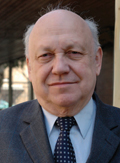 2013.október 10.   Egészség Kommunikációs Központ1096 Budapest, Nagyvárad tér 2.Az Ébredések Alapítvány, a Magyar Pszichiátriai Gondozók Regionális Egyesülete, az Egyensúlyunkért Alapítvány, a Magyar Pszichiátriai Társaság Közösségi Pszichiátriai és Addiktológiai Szekciója valamint a Fővárosi Önkormányzat Idősek Otthonameghívja Önt és munkatársait aXII. Közösségi Pszichiátriai, Addiktológiai és Mentálhigiénés Konferenciára, „ A pszichiátria új identitása” címmel.Akkreditáció: A konferencia szakorvosok, klinikai szakpszichológusok és szakdolgozók számára utóakkreditált, várhatóan 5-7 pontot ad. A konferencia tudományos bizottsága: Bodrogi Andrea, Bulyáki Tünde, Harangozó Judit, Bánfalvi AttilaSzervezőbizottság: Pálmai Ildikó, Prim Gabriella, Harangozó Judit, Kristóf Róbert A regisztráció online történik, a www.ebredesek.hu weboldalon szeptember 23-október 8. között. Vagy a helyszínen készpénzes fizetéssel.Részvételi díj október 8-ig történő regisztrációval és fizetéssel: 3.500 Ft (Csak az eddig az időpontig beérkezett átutalások számítanak sikeres regisztrációnak.)Helyszíni regisztráció: 5.000 FtElőzetes regisztráció esetén a részvétel pszichiátriai felhasználóknak, egyetemi hallgatóknak és rezidenseknek ingyenes. Kapcsolat: Pálmai Ildikó, tel.: 06 20 825 02 05, e-mail: kopsz2013@gmail.comPROGRAM9.00-9.30: Regisztráció9.30-15.00: PLENÁRIS ELŐADÁSOKÜléselnökök: Harangozó Judit (Ébredések Alapítvány, MPT Közösségi Pszichiátriai Szekció), Bodrogi Andrea (Ébredések Alapítvány, Közösségi Szekció)9.30- 9.45 – MEGNYITÓ: Harangozó Judit9.45-10.00 - Buda Bélára emlékezünk: Száva Jenő és Nehéz József muzsikál10.00-11.00 - Daniele Zullino (Svájc): “The psychiatric institution of tomorrow: cell or sauna”?     (A jövő pszichiátriai intézménye: fogda, vagy szauna?) (fordítás francia nyelvről) 11.00-11.15 Kávészünet11.15-11.40 -  Harangozó Judit: Kell-e filozófia a terepen?                                                         Tudományfilozófiai megfontolások és a pszichiátria új identitása11.40-12.00 - Mérey Zsolt (Ébredések Alapítvány) és munkatársai: A hangokkal élők új identitása. A hanghalló csoport új szemléletet és reményt ad. 12.00-12.30: Ebédszünet12.30-12.50 - Bánfalvi Attila (DEOEC Magatartástudományi Intézet): Az elveszett lélek „kétségbeesett” keresése12.50- 13.20 - Birkás-Kováts Dezső (Bécs): (cím folyamatban)13.20- 13.40 - Silling Tibor (MPGRE)– A pszichiátriai gondozók régi – új identitása13.40 – 14.00 - Bodrogi Andrea- (cím: folyamatban)14.00 – 14.20 - Pátkai István (Ruanda) „A régi és új közösségi gondoskodásról – a szegény országokból nézve 14.30-16.00: Párhuzamos workshopok, kerekasztal-beszélgetésekI. Workshop: Védett lakhatásRésztvevők: Csányi Péter, Bódy Éva (EMMI), Lőrintz Zsuzsa, Szabó István (Egyensúlyunkért Alapítvány), Kristóf Róbert (Ébredések Alapítvány)     II. Workshop: Helyes arányok a közösségi és nappali ellátásban 	Résztvevők: Harangozó Judit, Sárkány Csilla (Forrásház), Silling Tibor, Bodrogi Andrea 	III. Workshop: Buddhizmus a pszichoterápiában (munkacím)	Résztvevők: Brys Zoltán (LAM)16.00-16.15: Kávészünet16.15-17.00 ZÁRÓ PLENÁRIS ÜLÉSÜléselnök: Bodrogi Andrea A workshopok vezetőinek beszámolója